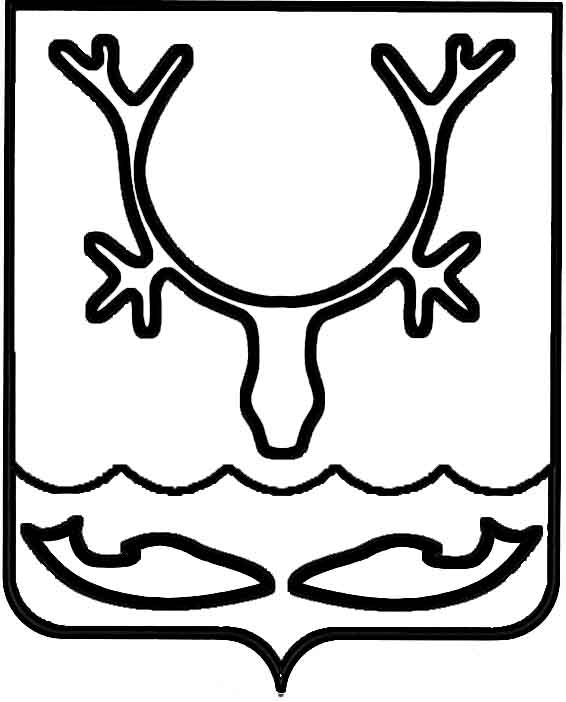 Администрация муниципального образования
"Городской округ "Город Нарьян-Мар"РАСПОРЯЖЕНИЕВ соответствии с решениями Совета городского округа "Город Нарьян-Мар" 
от 12.12.2019 № 25-р, от 26.12.2019 № 40-р "О бюджете МО "Городской округ "Город Нарьян-Мар" на 2020 год и на плановый период 2021 и 2022 годов", постановлением Администрации МО "Городской округ "Город Нарьян-Мар" от 10.07.2018 № 453 
"Об утверждении Порядка разработки, реализации и оценки эффективности муниципальных программ муниципального образования "Городской округ "Город Нарьян-Мар", на основании постановления Администрации МО "Городской округ "Город Нарьян-Мар" от 31.08.2018 № 587 "Об утверждении муниципальной программы муниципального образования "Городской округ "Город Нарьян-Мар" "Повышение уровня жизнеобеспечения и безопасности жизнедеятельности населения муниципального образования "Городской округ "Город Нарьян-Мар":Утвердить план реализации муниципальной программы муниципального образования "Городской округ "Город Нарьян-Мар" "Повышение уровня   жизнеобеспечения и безопасности жизнедеятельности населения муниципального образования "Городской округ "Город Нарьян-Мар" на 2020 год согласно приложению к настоящему распоряжению.Настоящее распоряжение вступает в силу со дня его подписания.Приложениек распоряжению Администрациимуниципального образования"Городской округ "Город Нарьян-Мар"от 30.12.2019 № 1014-рПланреализации муниципальной программымуниципального образования "Городской округ "Город Нарьян-Мар""Повышение уровня жизнеобеспечения и безопасности жизнедеятельности населения муниципального образования "Городской округ "Город Нарьян-Мар" на 2020 годОтветственный исполнитель: управление жилищно-коммунального хозяйства Администрации муниципального образования "Городской округ "Город Нарьян-Мар"30.12.2019№1014-рОб утверждении плана реализации  муниципальной программы муниципального образования "Городской округ "Город Нарьян-Мар" "Повышение уровня жизнеобеспечения и безопасности жизнедеятельности населения муниципального образования "Городской округ "Город Нарьян-Мар" на 2020 годГлава города Нарьян-Мара О.О. БелакНаименование подпрограммы, мероприятийОтветственный исполнитель (структурное подразделение)Планируемый срок проведения торгов(в случае необходимости)Срок начала реализациимероприятияСрококончания реализациимероприятияОжидаемый результатФинансирование текущего года,тыс. рублей1234567Подпрограмма 1. "Организация благоприятных и безопасных условий для проживания граждан"Подпрограмма 1. "Организация благоприятных и безопасных условий для проживания граждан"Подпрограмма 1. "Организация благоприятных и безопасных условий для проживания граждан"Подпрограмма 1. "Организация благоприятных и безопасных условий для проживания граждан"Подпрограмма 1. "Организация благоприятных и безопасных условий для проживания граждан"Подпрограмма 1. "Организация благоприятных и безопасных условий для проживания граждан"Подпрограмма 1. "Организация благоприятных и безопасных условий для проживания граждан"Основное мероприятие: Проведение мероприятий по сносу домов, признанных в установленном порядке ветхими или аварийными и непригодными для проживанияХХХХ1 400,01.1.1. Снос жилищного фонда, непригодного для проживанияУправление жилищно-коммунального хозяйства ХХХХ1 400,01.1.2. Субсидии местным бюджетам на проведение мероприятий по сносу домов, признанных в установленном порядке ветхими или аварийными и непригодными для проживанияУправление жилищно-коммунального хозяйстваХХХХ0,01.1.3. Софинансирование расходных обязательств на проведение мероприятий по сносу домов, признанных в установленном порядке ветхими или аварийными и непригодными для проживанияУправление жилищно-коммунального хозяйстваХХХХ0,0Проведение мероприятий по сносу, домов, признанных в установленном порядке ветхими или аварийными и непригодными для проживанияУправление жилищно-коммунального хозяйства, МКУ "УГХ 
г. Нарьян-Мара"в течение года
(в соответствии
с планом-графиком)январьмартРазработка проектов организации работ по сносу жилых домов1 400,01.2. Основное мероприятие: Повышение качества содержания жилищного фондаХХХХ13 582,31.2.1. Субсидии на компенсацию расходов, связанных с организацией вывоза стоков из септиков и выгребных ям жилых домов на территории МО "Городской округ "Город Нарьян-Мар"Управление жилищно-коммунального хозяйстваХХХХ12 223,6Компенсация расходов, связанных с организацией вывоза стоков из септиков и выгребных ямУправление жилищно-коммунального хозяйстване требуетсяянварьдекабрьВывоз стоков из септиков и выгребных ям жилых домов по доступным для населения ценам, сдерживание роста совокупного фактического размера платежей граждан за жилищно-коммунальные услуги12 223,61.2.2. Субсидии на компенсацию расходов, связанных с водоотведением в части размещения сточных вод из септиков и выгребных ямУправление жилищно-коммунального хозяйстваХХХХ1 358,7Компенсация расходов, связанных с водоотведением в части размещения сточных вод из септиков и выгребных ямУправление жилищно-коммунального хозяйстване требуетсяянварьдекабрьСдерживание роста совокупного фактического размера платежей граждан за жилищно-коммунальные услуги путем возмещения разницы между экономически обоснованными тарифами на водоотведение в части размещения сточных вод из септиков и выгребных ям и регулируемыми тарифами на размещение сточных вод, установленными Администрацией МО "Городской округ "Город Нарьян-Мар"1 358,71.3. Основное мероприятие: Обеспечение населения города Нарьян-Мара доступными жилищно-коммунальными  и бытовыми услугамиХХХХ31 379,11.3.1. Субсидии на компенсацию недополученных доходов при оказании населению услуг общественных бань на территории МО "Городской округ "Город Нарьян-Мар"Управление жилищно-коммунального хозяйстваХХХХ31 379,1Компенсация недополученных доходов при оказании населению услуг общественных баньУправление жилищно-коммунального хозяйстване требуетсяянварьдекабрьВозмещение недополученных доходов, возникающих в связи с оказанием услуг общественных бань, организациям, оказывающим указанные услуги на территории МО "Городской округ "Город Нарьян-Мар", по регулируемым тарифам, не обеспечивающим возмещение издержек31 379,1Подпрограмма 2.  Обеспечение безопасности жизнедеятельности населения городского округа "Город Нарьян-Мар"Подпрограмма 2.  Обеспечение безопасности жизнедеятельности населения городского округа "Город Нарьян-Мар"Подпрограмма 2.  Обеспечение безопасности жизнедеятельности населения городского округа "Город Нарьян-Мар"Подпрограмма 2.  Обеспечение безопасности жизнедеятельности населения городского округа "Город Нарьян-Мар"Подпрограмма 2.  Обеспечение безопасности жизнедеятельности населения городского округа "Город Нарьян-Мар"Подпрограмма 2.  Обеспечение безопасности жизнедеятельности населения городского округа "Город Нарьян-Мар"Подпрограмма 2.  Обеспечение безопасности жизнедеятельности населения городского округа "Город Нарьян-Мар"2.1. Основное мероприятие: Мероприятия в сфере обеспечения общественного порядка, профилактика терроризма, экстремизмаХХХХ820,02.1.1. Обеспечение общественного порядка, профилактики терроризма, экстремизмаОтдел ГО и ЧСХХХХ820,0Разработка и распространение среди населения памяток (листовок) о порядке действия 
при совершении в отношении них правонарушений, а также печатных изданий, направленных на противодействие идеологии терроризма и экстремизмаОтдел ГО и ЧСв течение года
(в соответствии
с планом-графиком)апрельдекабрьПовышение уровня информированности населения о мерах безопасности при возникновении чрезвычайных ситуаций любого характера, в том числе террористической 
и экстремистской направленности50,0Денежное поощрение членам народной дружины МО "Городской округ "Город Нарьян-Мар", участвующим в охране общественного порядкаОтдел ГО и ЧСв течение года
(в соответствии
с планом-графиком)апрельдекабрьповышение уровня мотивации населения при поддержании общественного порядка и профилактике ЧС770,02.2. Основное мероприятие: Мероприятия в сфере гражданской обороны и чрезвычайных ситуацийХХХХ11 537,02.2.1. Обеспечение противопаводковых мероприятийОтдел ГО и ЧСХХХХ765,0Выполнение работ по разработке (выравниванию) песка с целью защиты г. Нарьян-Мара от затопления паводковыми водамиОтдел ГО и ЧСфевральмартиюльЗащита территории города от затопления паводковыми водами700,0Осуществление закупок (услуг) по сбору гидрометеорологической информации в период весеннего половодьяОтдел ГО и ЧСапрельапрельиюльВладение гидрометеорологической информацией в период весеннего половодья65,002.2.2.  Мероприятие по предупреждению и ликвидации чрезвычайных ситуацийОтдел ГО и ЧСХХХХ850,0Осуществление закупок (услуг), предоставляемых предприятиями и организациями для предупреждения и ликвидации последствий ЧСОтдел ГО и ЧСв течение года 
(в соответствии
с планом-графиком)мартдекабрьГотовность предприятий и /или организаций для предупреждения и ликвидации последствий ЧС250,0Создание резерва материальных ресурсов для предупреждения  и ликвидации ЧСОтдел ГО и ЧСв течение года 
(в соответствии
с планом-графиком)мартдекабрьНаличие резерва ресурсов для предупреждения и ликвидации ЧС500,0 Организация обучения неработающего населения основам гражданской обороныОтдел ГО и ЧСв течение года (в соответствии
с планом-графиком)мартдекабрьПовышение знаний основ гражданской защиты для неработающего населения100,02.2.3. Обеспечение пожарной безопасности Отдел ГО и ЧСХХХХ9 922,0Обеспечение первичных мер пожарной безопасностиОтдел ГО и ЧС, МБУ "Чистый город"не требуетсяянварьмайГотовность первичных мер пожаротушения к ЧС8 422,0Капитальный ремонт пожарных водоемов Отдел ГО и ЧС, МКУ "УГХ г. Нарьян-Мара"в течение года 
(в соответствии
с планом-графиком)июньсентябрьПриведение пожарных водоёмов 
в нормативное состояние1 500,0Подпрограмма 3. "Обеспечение безопасности эксплуатации автомобильных дорог местного значения и доступности общественных транспортных услугПодпрограмма 3. "Обеспечение безопасности эксплуатации автомобильных дорог местного значения и доступности общественных транспортных услугПодпрограмма 3. "Обеспечение безопасности эксплуатации автомобильных дорог местного значения и доступности общественных транспортных услугПодпрограмма 3. "Обеспечение безопасности эксплуатации автомобильных дорог местного значения и доступности общественных транспортных услугПодпрограмма 3. "Обеспечение безопасности эксплуатации автомобильных дорог местного значения и доступности общественных транспортных услугПодпрограмма 3. "Обеспечение безопасности эксплуатации автомобильных дорог местного значения и доступности общественных транспортных услугПодпрограмма 3. "Обеспечение безопасности эксплуатации автомобильных дорог местного значения и доступности общественных транспортных услуг3.1. Основное мероприятие: Обеспечение доступности автомобильного транспорта общего пользования для населения МО "Городской округ "Город Нарьян-Мар"ХХХХ56 084,93.1.1.Расходы на организацию транспортного обслуживания населения автомобильным транспортом по муниципальным маршрутам регулярных перевозок по регулируемым тарифам Управление жилищно-коммунального хозяйствав течение года
(в соответствии
с планом-графиком)январьдекабрьВозмещение недополученных доходов в связи с оказанием услуг по перевозке пассажиров общественным транспортом 
по  регулируемым тарифам на муниципальных маршрутах56 084,93.2. Основное мероприятие: Обеспечение содержания автомобильных дорог местного значенияХХХХ51 828,83.2.1. Содержание объектов дорожного  хозяйстваУправление жилищно-коммунального хозяйстваХХХХ51 828,8Уборка территории и аналогичная деятельностьУправление жилищно-коммунального хозяйства, МБУ "Чистый город"не требуетсяянварьдекабрьПриведение автомобильных дорог общего пользования и искусственных дорожных сооружений в их составе 
в соответствие с нормативными требованиями51 828,83.3. Основное мероприятие: Обеспечение условий для приведения улично-дорожной сети и транспортной инфраструктуры города в соответствие со стандартами качества и требованиями безопасной эксплуатацииХХХХ25 157,43.3.1. Приобретение техники для обеспечения содержания улично-дорожной сети автомобильных дорог местного значения 
г. Нарьян-МараУправление жилищно-коммунального хозяйстваХХХХ6 737,6ЛизингУправление жилищно-коммунального хозяйства, МБУ "Чистый город"в течение года
(в соответствии
с планом-графиком)январьдекабрьПриобретение техники для муниципальных предприятий6 737,63.3.2. Приведение улично-дорожной сети и пешеходных переходов в нормативное состояниеУправление жилищно-коммунального хозяйстваХХХХ18 419,8Устройство автомобильной стоянки в районе детского сада "Ромашка" по ул. им. В.В. Сущинского в г. Нарьян-МареУправление жилищно-коммунального хозяйства, МКУ "УГХ 
г. Нарьян-Мара"в течение года
(в соответствии
с планом-графиком)майоктябрьОбеспечение безопасности дорожного движения10 609,7Ремонт междворовых проездов 
в г. Нарьян-МареУправление жилищно-коммунального хозяйства, МБУ "Чистый город"в течение года
(в соответствии
с планом-графиком)майоктябрьОбеспечение безопасности дорожного движения7 810,13.4. Региональный проект Ненецкого автономного округа "Дорожная сеть"ХХХХ88 834,93.4.1. Субсидии местным бюджетам на софинансирование капитальных вложений в объекты муниципальной собственностиУправление жилищно-коммунального хозяйстваХХХХ87 946,43.4.2. Софинансирование капитальных вложений в объекты муниципальной собственностиУправление жилищно-коммунального хозяйстваХХХХ888,5Реконструкция ул. Авиаторов 
в г. Нарьян-Маре (1 этап)Управление жилищно-коммунального хозяйства, МКУ "УГХ 
г. Нарьян-Мара"Заключен МКянварьдекабрьОбеспечение безопасности дорожного движения38 514,3Реконструкция ул. Полярная в г. Нарьян-МареУправление жилищно-коммунального хозяйства, МКУ "УГХ 
г. Нарьян-Мара"Заключен МКянварьдекабрьОбеспечение безопасности дорожного движения50 320,6Подпрограмма 4."Обеспечение предоставления качественных услуг потребителям в сфере жилищно-коммунального хозяйства, степени устойчивости и надежности функционирования коммунальных систем на территории муниципального образования"Подпрограмма 4."Обеспечение предоставления качественных услуг потребителям в сфере жилищно-коммунального хозяйства, степени устойчивости и надежности функционирования коммунальных систем на территории муниципального образования"Подпрограмма 4."Обеспечение предоставления качественных услуг потребителям в сфере жилищно-коммунального хозяйства, степени устойчивости и надежности функционирования коммунальных систем на территории муниципального образования"Подпрограмма 4."Обеспечение предоставления качественных услуг потребителям в сфере жилищно-коммунального хозяйства, степени устойчивости и надежности функционирования коммунальных систем на территории муниципального образования"Подпрограмма 4."Обеспечение предоставления качественных услуг потребителям в сфере жилищно-коммунального хозяйства, степени устойчивости и надежности функционирования коммунальных систем на территории муниципального образования"Подпрограмма 4."Обеспечение предоставления качественных услуг потребителям в сфере жилищно-коммунального хозяйства, степени устойчивости и надежности функционирования коммунальных систем на территории муниципального образования"Подпрограмма 4."Обеспечение предоставления качественных услуг потребителям в сфере жилищно-коммунального хозяйства, степени устойчивости и надежности функционирования коммунальных систем на территории муниципального образования"4.1. Основное мероприятие: Региональный проект Ненецкого автономного округа "Чистая вода"ХХХХ13 171,34.1.1. Строительство и реконструкция (модернизация) объектов питьевого водоснабженияУправление жилищно-коммунального хозяйстваХХХХ13 171,3Реконструкция водовода 
в г. Нарьян-МареУправление жилищно-коммунального хозяйстваХХХМероприятие будет реализовываться в рамках МП "Повышение качества водоснабжения муниципального образования "Городской округ "Город Нарьян-Мар"13 171,3Подпрограмма 5"Обеспечение комфортных условий проживания на территории муниципального образования "Городской округ "Город Нарьян-Мар"Подпрограмма 5"Обеспечение комфортных условий проживания на территории муниципального образования "Городской округ "Город Нарьян-Мар"Подпрограмма 5"Обеспечение комфортных условий проживания на территории муниципального образования "Городской округ "Город Нарьян-Мар"Подпрограмма 5"Обеспечение комфортных условий проживания на территории муниципального образования "Городской округ "Город Нарьян-Мар"Подпрограмма 5"Обеспечение комфортных условий проживания на территории муниципального образования "Городской округ "Город Нарьян-Мар"Подпрограмма 5"Обеспечение комфортных условий проживания на территории муниципального образования "Городской округ "Город Нарьян-Мар"Подпрограмма 5"Обеспечение комфортных условий проживания на территории муниципального образования "Городской округ "Город Нарьян-Мар"5.1. Основное мероприятие: Обеспечение условий для благоприятного проживания и отдыха жителей муниципального образования "Городской округ "Город Нарьян-Мар"ХХХХ76 752,65.1.1. Организация освещения улицУправление жилищно-коммунального хозяйства, МБУ "Чистый город"не требуетсяянварьдекабрьОтсутствие неустранённых письменных жалоб и предписаний контролирующих организаций по содержанию муниципальных объектов21 878,25.1.2.Уборка территории и аналогичная деятельностьУправление жилищно-коммунального хозяйства, МБУ "Чистый город"ХХХХ35 062,2Уборка территории и аналогичная деятельностьУправление жилищно-коммунального хозяйства, МБУ "Чистый город"ХХХХ35 062,2Санитарное содержание и обустройство территории спортивно-игровых площадокУправление жилищно-коммунального хозяйства, МБУ "Чистый город"не требуетсяянварьдекабрьОтсутствие не устранённых в нормативные сроки письменных жалоб и предписаний контролирующих организаций по содержанию территории спортивно-игровых площадок6 376,3Санитарное содержание территории пешеходной зоныУправление жилищно-коммунального хозяйства, МБУ "Чистый город"не требуетсяянварьдекабрьОтсутствие не устранённых в нормативные сроки письменных жалоб и предписаний контролирующих организаций 
по содержанию территории пешеходной зоны20 616,4Ликвидация несанкционированных свалокУправление жилищно-коммунального хозяйства, МБУ "Чистый город"не требуетсяянварьдекабрьУлучшение санитарного состояния территории муниципального образования "Городской округ "Город Нарьян-Мар"1 192,1Санитарное содержание междворовых проездовУправление жилищно-коммунального хозяйства, МБУ "Чистый город"не требуетсяянварьдекабрьОтсутствие не устранённых в нормативные сроки письменных жалоб и предписаний контролирующих организаций 
по содержанию междворовых проездов6 877,45.1.3. Организация мероприятий Управление жилищно-коммунального хозяйства, МБУ "Чистый город"не требуетсяянварьдекабрьОтсутствие письменных жалоб на организацию мероприятий1 293,45.1.4. Организация благоустройства и озелененияУправление жилищно-коммунального хозяйстваХХХХ13 811,6Организация благоустройства и озелененияУправление жилищно-коммунального хозяйства, МБУ "Чистый город"не требуетсяянварьдекабрьОтсутствие письменных жалоб на качество выполнения работ по благоустройству и озеленению 13 811,65.1.5. Реализация мероприятий по благоустройству территории муниципального образованияУправление жилищно-коммунального хозяйстваХХХХ3 494,6Оплата труда работников, принятых на временные работыУправление жилищно-коммунального хозяйства, МБУ "Чистый город"не требуетсямайоктябрь3 494,65.2. Основное мероприятие: Организация ритуальных услуг и обеспечение работ по благоустройству и содержанию общественных мест захоронения на  территории муниципального образования "Городской округ "Город Нарьян-МарХХХХ11 411,65.2.1. Софинансирование содержания мест захоронения участников Великой Отечественной войны, ветеранов боевых действий, участников локальных войн и вооружённых конфликтовУправление жилищно-коммунального хозяйстваХХХХ300,05.2.2. Содержание мест захоронения участников Великой Отечественной войны, ветеранов боевых действий, участников локальных войн и вооружённых конфликтовУправление жилищно-коммунального хозяйстваХХХХ9,3Содержание мест захоронения участников Великой Отечественной войны, ветеранов боевых действий, участников локальных войн и вооружённых конфликтовУправление жилищно-коммунального хозяйства, МБУ "Чистый город"в течение года
(в соответствии
с планом-графиком)февральдекабрьОтсутствие заброшенных мест захоронения участников Великой Отечественной войны, ветеранов боевых действий, участников локальных войн и вооружённых конфликтов309,35.2.3. Организация и содержание мест захороненияУправление жилищно-коммунального хозяйства, МБУ "Чистый город"не требуетсяянварьдекабрьОтсутствие письменных жалоб на проведение работ  по содержанию мест захоронения9 273,35.2.4. Организация ритуальных услуг и содержание мест захороненияУправление жилищно-коммунального хозяйства, МБУ "Чистый город"не требуетсяянварьдекабрьОтсутствие письменных жалоб на организацию ритуальных услуг и проведение работ по содержанию мест захоронения1 829,0Подпрограмма 6 "Создание дополнительных условий для обеспечения жилищных прав граждан, проживающих 
в МО "Городской округ "Город Нарьян-Мар"Подпрограмма 6 "Создание дополнительных условий для обеспечения жилищных прав граждан, проживающих 
в МО "Городской округ "Город Нарьян-Мар"Подпрограмма 6 "Создание дополнительных условий для обеспечения жилищных прав граждан, проживающих 
в МО "Городской округ "Город Нарьян-Мар"Подпрограмма 6 "Создание дополнительных условий для обеспечения жилищных прав граждан, проживающих 
в МО "Городской округ "Город Нарьян-Мар"Подпрограмма 6 "Создание дополнительных условий для обеспечения жилищных прав граждан, проживающих 
в МО "Городской округ "Город Нарьян-Мар"Подпрограмма 6 "Создание дополнительных условий для обеспечения жилищных прав граждан, проживающих 
в МО "Городской округ "Город Нарьян-Мар"Подпрограмма 6 "Создание дополнительных условий для обеспечения жилищных прав граждан, проживающих 
в МО "Городской округ "Город Нарьян-Мар"6.1. Основное мероприятие: Компенсационные выплаты гражданам, являющимся заемщиками ипотечных кредитов на приобретение (строительство) жильяХХХХ827,46.1.1. Жилищные компенсационные выплаты по оплате процентов за пользование кредитом на приобретение (строительство) жильяУправление Э и ИРне требуетсяянварьдекабрьПовышение качества жилищных условий827,46.2. Основное мероприятие:  Создание  в муниципальном образовании "Городской округ "Город Нарьян-Мар" дополнительных условий для расселения граждан из жилых помещений в домах, признанных аварийнымиХХХХ13 535,36.2.1. Осуществление отдельных государственных полномочий по предоставлению гражданам компенсационных выплат в целях создания дополнительных условий для расселения граждан из жилых помещений в домах, признанных аварийнымиУМИ и ЗО,МКУ "УГХ 
г. Нарьян-Мара"не требуетсяянварьдекабрьПовышение качества жилищных условий13 535,3Итого 396 322,6